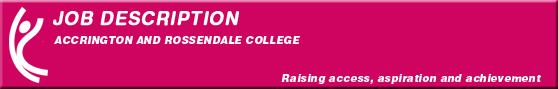 1. PurposeTo lead in developing, delivering, monitoring and evaluating undergraduate programmes in Early Years and Childhood Studies. To work across a range of programmes in the Higher Education & Professional Development Divisions. To explore, deliver and meet the needs of employers and their staff in relation to training and development requirements within the sector.2. Main Duties and ResponsibilitiesTake responsibility for qualifications and work as part of a team as well as independently, striving to continuously improve the performance and learner experience.Liaise with relevant Higher Education Institutions and External Examiners ensuring timely responses to data requests and monitoring reportsProduce programme reports as and when required for both internal and external purposes.Oversee the staffing and organisation of Early Years programmes in Higher Education. Ensure all public information is up to date and correct at all times, this includes all programme materials, VLE and websiteIdentify areas for new programmes and assist in their development with a particular focus upon Early Years and Higher Level Apprenticeships Work across the whole of the Higher Education &Professional Development Divisions and other curriculum areas as and when required.Provide specialist advice to learners, employers and organisations regarding qualifications and  delivery optionsLiaise regularly with employers on learner progress and provide information as required where appropriateContribute to ensuring that relevant learner data is accurately collected and passed to the Programme Leaders, HE Office, MIS and exams where applicableAttend and contribute to moderation and team meetings on a regular basisEnsure adherence to both College, HEI and Awarding Bodies policies, quality requirements and codes of practiceMaintain a highly motivated approach to continuous professional development, which will include attending and contributing to staff development days/events within collegeResponsibility for promoting and safeguarding the welfare of children, young people and vulnerable adults Undertake any other duties that may be reasonably required, commensurate with grade and scope of this post and agreed with the relevant line manager.3.  Key Performance IndicatorsFE Attendance 90% or aboveHE Attendance 88% or aboveNon-continuation (HE) 18% or lessMeet deadlinesPublic Information current and validMeet or exceed recruitment targetsJob TitleProgramme Leader Early YearsReferenceJP1316Salary£25,297 - £28.750 pro rataLocationBroad Oak Centre, AccringtonHours0.8 post